②＜負担（収入・財源）に関すること＞① 上限を固定した上での保険料の引上げ 少子高齢化が進んでも、現役世代の負担が重くなりすぎないよう、保険料の上限を決めました。 ② 基礎年金国庫負担割合の１／２への引上げ 基礎年金の給付費の１／３には、税金（国庫負担）が使われていましたが、この国庫負担の割合を、１／３から１／２へ引き上げました。 ③ 積立金の活用将来世代の給付に充てるため、今後、おおむね１００年間で、積立金を計画的に活用（運用収入・ 取崩し）します。＜給付に関すること＞④ 財源の範囲内で給付水準を自動調整する仕組みの導入 そのときの社会情勢（現役人口の減少や平均余命の伸び）に合わせて、年金の給付水準を自動的に調整し、財源の範囲内で給付を行う仕組み（マクロ経済スライド）を導入しました※マクロ経済スライドは、少子高齢化対策（高齢者の余命が伸びているので、現在は定率-0.3%で年金を決めている。）将来の給付水準はどうなるの？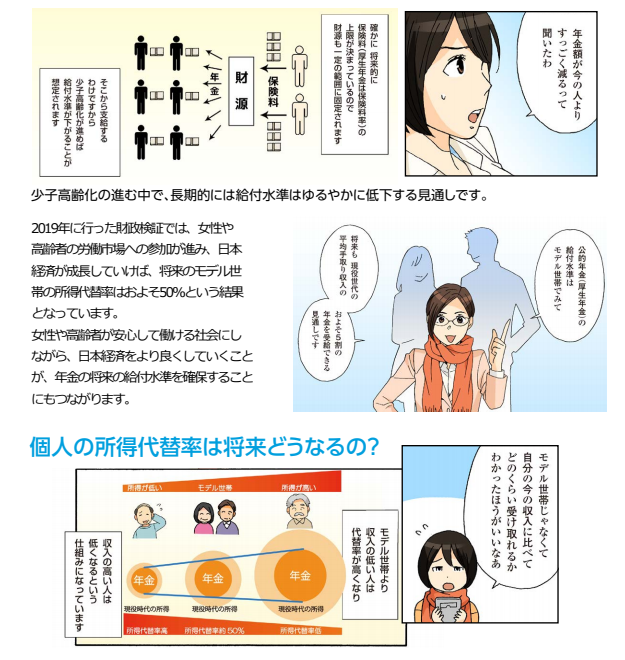 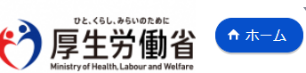 個人の所得代替率は将来どうなるの？